INDICAÇÃO Nº 1653/2020Indica ao Poder Executivo Municipal que efetue a roçagem, limpeza em Área Pública (Caixa d’ Água), bem como em passeio público, no bairro Mollon IV.Excelentíssimo Senhor Prefeito Municipal, Nos termos do Art. 108 do Regimento Interno desta Casa de Leis, dirijo-me a Vossa Excelência para sugerir que, por intermédio do Setor competente, que realize roçagem, limpeza em Área Pública (Caixa d’ Água), bem como em passeio público, localizado na Rua do Cloro com Ruas Prata, Sódio e Níquel, no bairro Mollon IV.  Justificativa:Conforme visita realizada “in loco”, este vereador pôde constatar a necessidade, de roçagem e limpeza, uma vez que o mato está muito alto, também existe acúmulo de lixos, entulhos e galhos secos, que contribuem para proliferação de animais peçonhentos. Plenário “Dr. Tancredo Neves”, em 27 de julho de 2.020.CELSO LUCCATTI CARNEIRO“Celso da Bicicletaria”-vereador-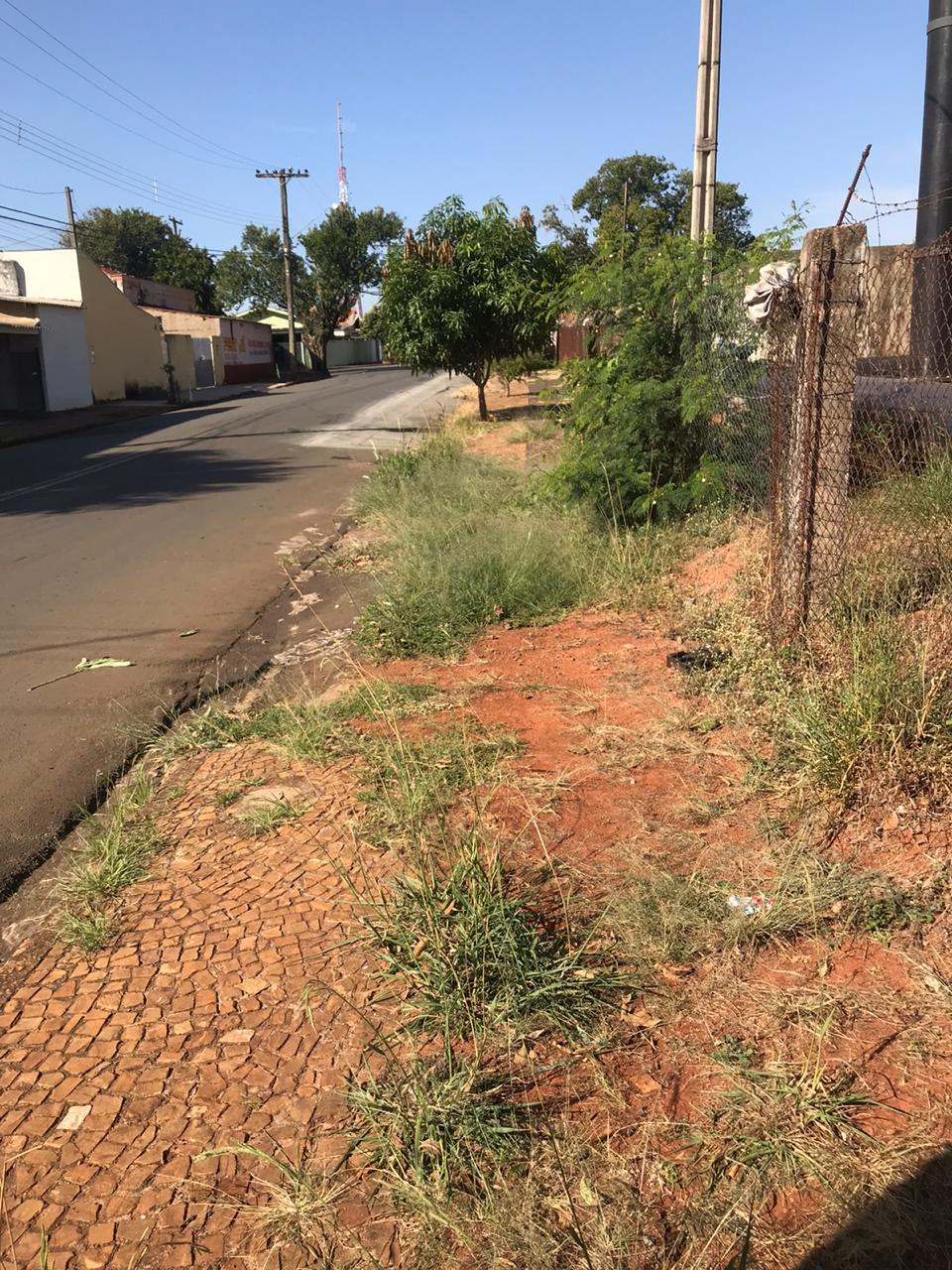 